Lesson 6: Story Problems within 10Let’s solve story problems.Warm-up: Notice and Wonder: Han's CupWhat do you notice?
What do you wonder?

Han is playing Shake and Spill.
He has some counters in his cup.
Then he puts more counters in his cup.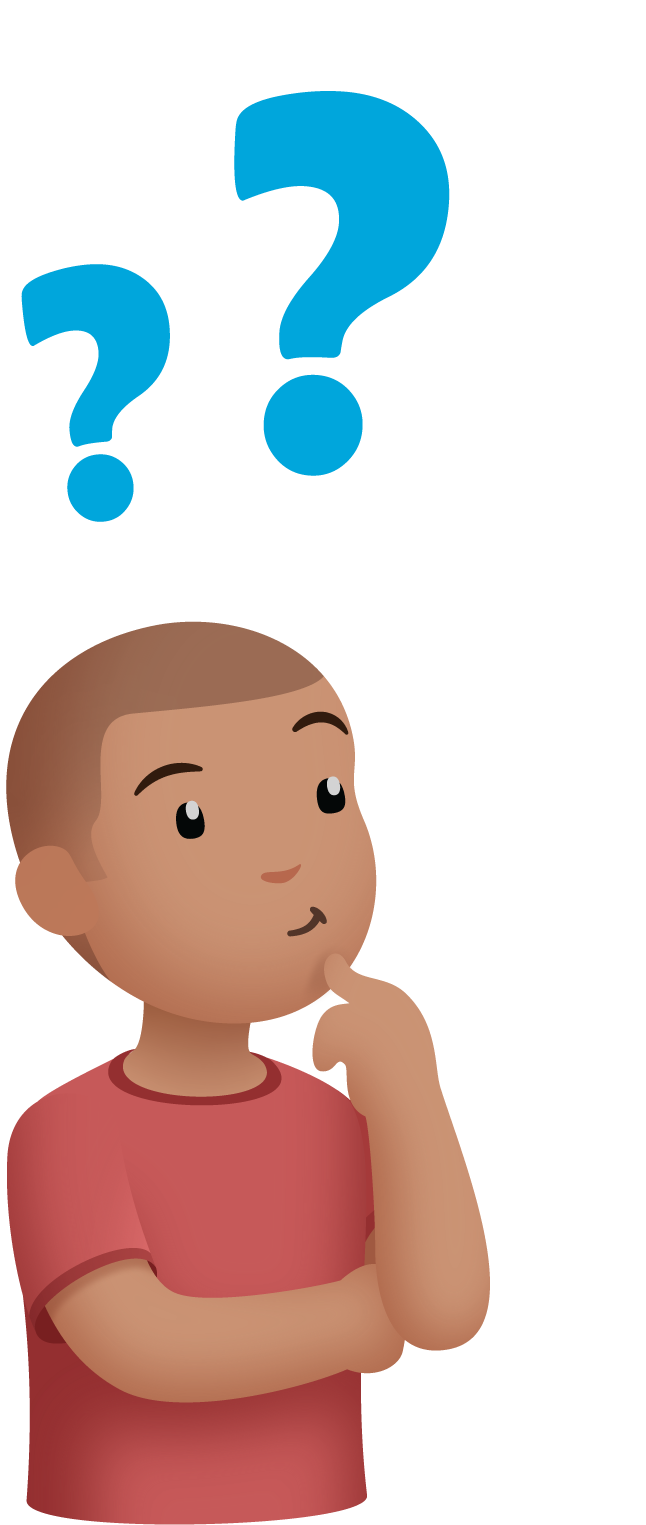 6.1: A Shake and Spill Story ProblemHan is playing Shake and Spill.
He has some counters in his cup.
Then he puts 3 more counters in his cup.
Now he has 10 counters in his cup.
How many counters did he start with?
Show your thinking using drawings, numbers, or words.Equation: ________________________________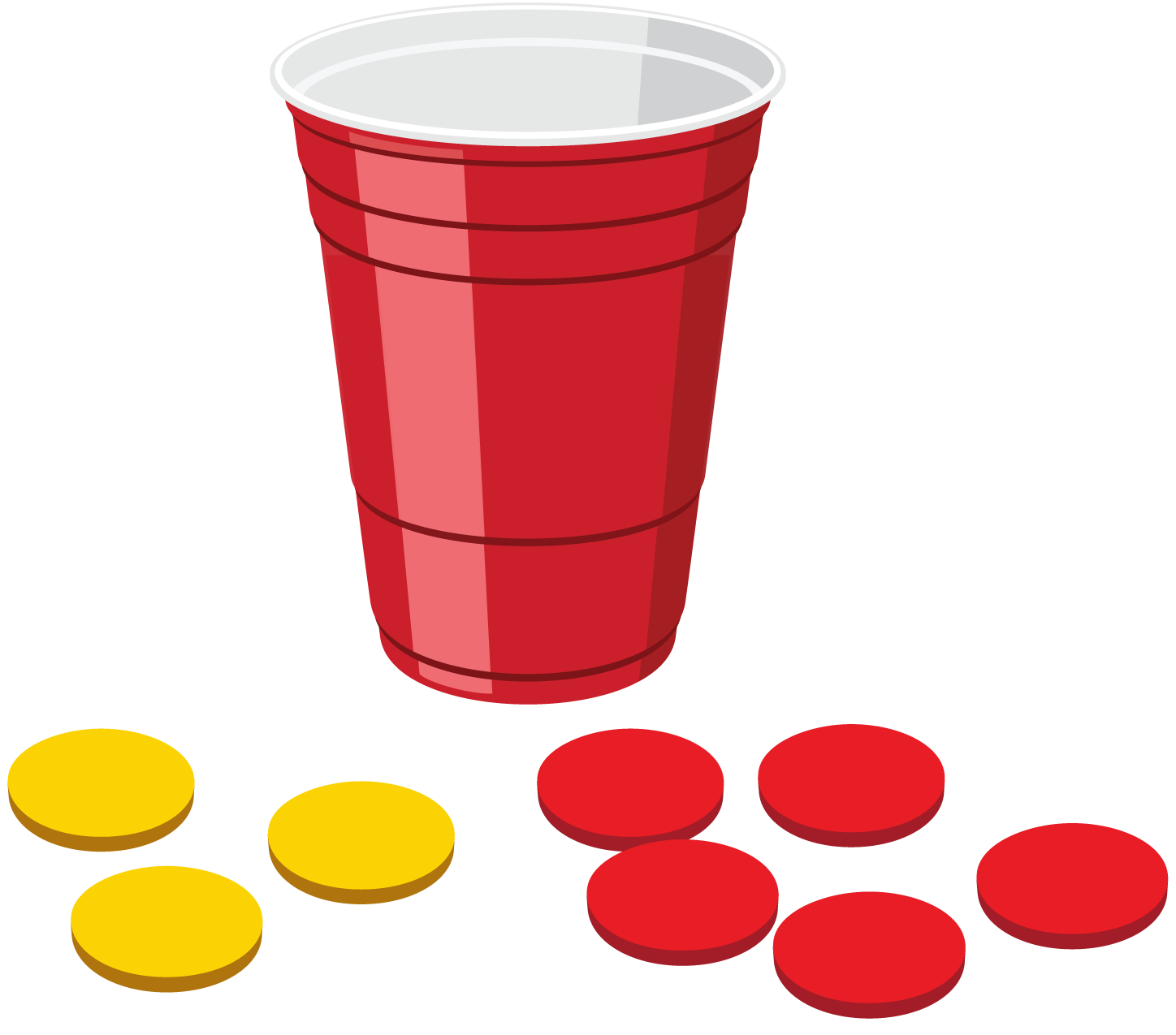 6.2: Shake and Spill Story ProblemsNoah is playing Shake and Spill with 10 counters.
4 of the counters fall out of the cup.
How many counters are still in the cup?
Show your thinking using drawings, numbers, or words.Equation: ________________________________Kiran has 4 counters in a cup.
He doesn’t have enough so he puts more counters in.
Now he has 7 counters in his cup.
How many more counters did Kiran put in his cup?
Show your thinking using drawings, numbers, or words.Equation: ________________________________Clare has some counters in a cup.
She puts 3 more counters in her cup.
Now she has 9 counters in her cup.
How many counters were in her cup before she added more?
Show your thinking using drawings, numbers, or words.Equation: ________________________________Priya has some counters in a cup.
She has 2 red counters and 8 yellow counters.
How many counters does she have?
Show your thinking using drawings, numbers, or words.Equation: ________________________________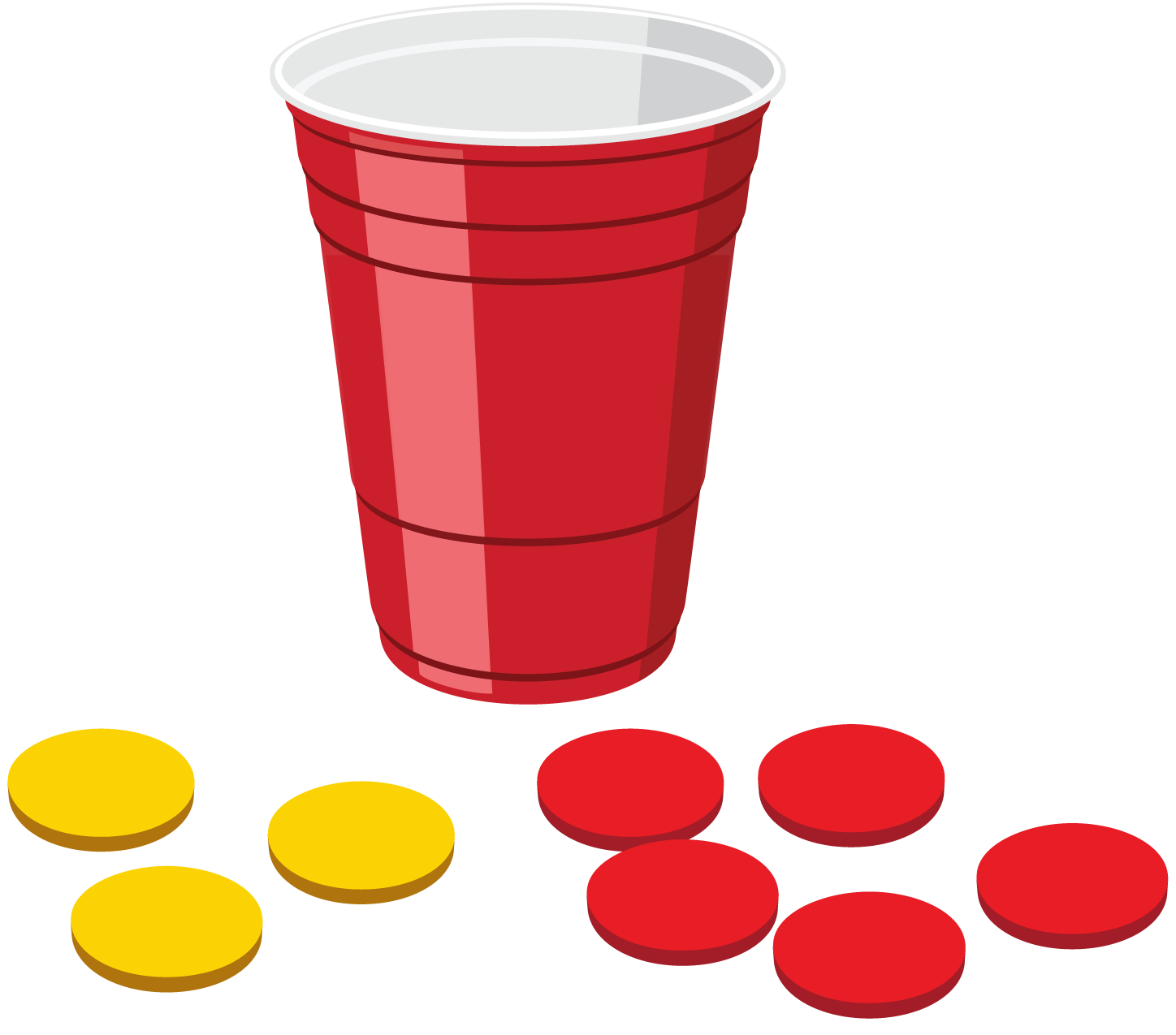 Section SummarySection SummaryWe practiced adding within 10.We counted on.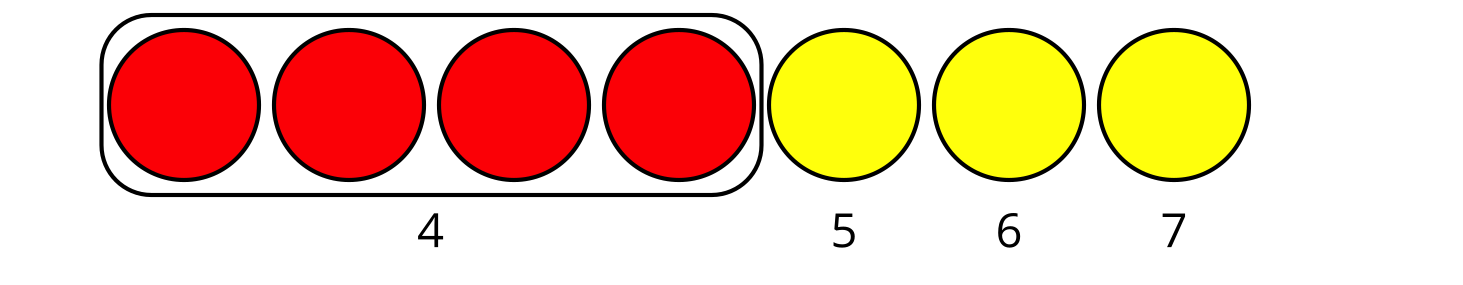 We added in any order. is the same amount as .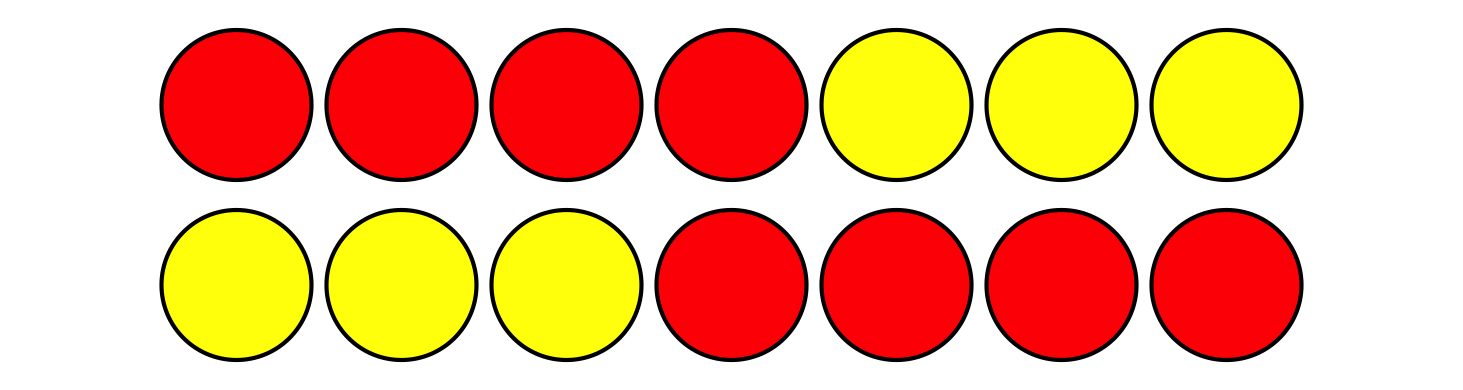 We learned that when expressions have the same value, you can show that with an equal sign.We learned that we can use addition to find the difference between 2 numbers.Since I know 6 + 4 = 10, then I know 10 - 6 = 4.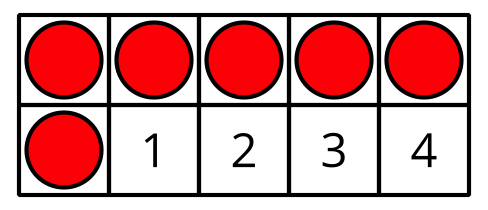 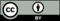 © CC BY 2021 Illustrative Mathematics®